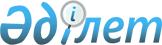 О признании утратившим силу постановления акимата Жалагашского района от 9 ноября 2018 года №261 “Об утверждении Правил выдачи служебного удостоверения государственным служащим местных исполнительных органов Жалагашского района и его описания”Постановление акимата Жалагашского района Кызылординской области от 7 июля 2020 года № 89. Зарегистрировано Департаментом юстиции Кызылординской области 8 июля 2020 года № 7560
      В соответствии с пунктом 2 статьи 50 Закона Республики Казахстан от 6 апреля 2016 года “О правовых актах” акимат Жалагашского района ПОСТАНОВЛЯЕТ:
      1. Признать утратившим силу постановление акимата Жалагашского района от 9 ноября 2018 года № 261 “Об утверждении Правил выдачи служебного удостоверения государственным служащим местных исполнительных органов Жалагашского района и его описания” (зарегистрировано в Реестре государственной регистрации нормативных правовых актов за № 6510, опубликовано 21 ноября 2018 года в эталонном контрольном банке нормативных правовых актов Республики Казахстан).
      2. Настоящее постановление вводится в действие со дня первого официального опубликования.
					© 2012. РГП на ПХВ «Институт законодательства и правовой информации Республики Казахстан» Министерства юстиции Республики Казахстан
				
      Аким Жалагашского района

А. Шаменов
